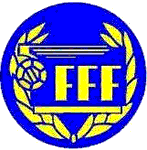 Vill du stötta Forsby FF F06 lite extra?    Gå med i Målkronan – där du betalar valfritt belopp för varje mål tjejerna gör i seriespelet 2019. Förra säsongen gjorde F06 88 mål… då vi spelade med två lag i två st 7 mot 7 serier, i år kommer vi spela med ett lag i 9 mot 9 serie, så hälften så många matcher att göra mål på. Hoppas därför att ni vill bidra med ytterligare någon krona. Hur många mål gör de denna säsong? Ju fler mål - desto större blir ditt stöd genom Målkronan!   Så funkar Målkronan:   För varje mål Forsby FF F06 gör i seriespelet denna säsong stöttar du laget med valfritt belopp per gjort mål i 2019 års seriespel.  Betalning sker i början av oktober, efter att seriespelet slutförts.De som gissar bäst på antalet gjorda mål under säsongen kommer att vinna fina priser. Jag vill lägga _____ kr/mål som Forsby FF F06 gör i seriespelet under 2019.Jag tror tjejerna kommer att göra _____ st mål under seriespelet 2019.Förnamn_______________________________Efternamn______________________________Adress_________________________________Postnr____________Postort_______________Mail___________________________________Mobiltfn________________________________Jag intygar härmed att ovanstående uppgifter är korrekta och binder mig att betala ovanstående angivet belopp x antal mål som Forsby FF F06 gör under seriespelet säsongen 2019.Underskrift